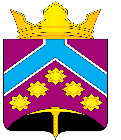 РОССИЙСКАЯ ФЕДЕРАЦИЯАДМИНИСТРАЦИЯ ПРИРЕЧЕНСКОГО СЕЛЬСОВЕТАУЖУРСКОГО РАЙОНА КРАСНОЯРСКОГО КРАЯПОСТАНОВЛЕНИЕ31.01.2019                                   п.Приреченск                                             № 5Об изменении наименования объектанедвижимостиВ соответствии с Градостроительным кодексом Российской Федерации от 29.12.2004 (ред. От 31.12.2017), Федерального закона от 29.12.2004 N 191-ФЗ (ред. от 31.12.2017) "О введении в действие Градостроительного кодекса Российской Федерации", руководствуясь Уставом Приреченского сельсовета, ПОСТАНОВЛЯЮ:Изменить наименование объекта недвижимости без проведения реконструкции такого здания, общей площадью 107,0 кв.м. с кадастровым номером 24:39:1000001:814, расположенного по адресу: Российская Федерация, Красноярский край, район Ужурский, п. Приреченск, ул. Ведерникова, д. 18 с «жилой дом» на «многоквартирный жилой дом».Постановление администрации Приреченского сельсовета № 54 от 02.10.2018г. «Об изменении наименования объекта недвижимости» - отменить.Опубликовать настоящее постановление в газете «Приреченские вести» и на официальном сайте администрации Приреченского сельсовета. Контроль за исполнением настоящего постановления оставляю за собой. Глава Приреченского сельсовета                                                         А.В. Костяев